ҠАРАР                                                                  ПОСТАНОВЛЕНИЕ      25 апрель 2022й.                        № 16                                  25 апреля 2022 г. Об утверждении Положения о порядке размещения сведений о доходах, расходах, об имуществе и обязательствах имущественного характера муниципальных служащих сельского поселения Бишкаинский сельсовет муниципального района Аургазинский район Республики Башкортостан и членов их семей на официальном сайте сельского поселения Бишкаинский сельсовет муниципального района Аургазинский район Республики Башкортостан и предоставления этих сведений средствам массовой информации для опубликования           В соответствии с частью 6 статьи 8 Федерального закона от 25.12.2008 №273-ФЗ «О противодействии коррупции», Указом Президента Российской Федерации от 08.07.2013 №613 «Вопросы противодействия коррупции», Указом Президента Российской Федерации от 10 декабря 2020 №778 «О мерах по реализации отдельных положений Федерального закона «О цифровых финансовых активах, цифровой валюте и о внесении изменений в отдельные законодательные акты Российской Федерации», администрация сельского поселения Бишкаинский сельсовет постановляет:    1.Утвердить Положение о порядке размещения сведений о доходах, расходах, об имуществе и обязательствах имущественного характера муниципальных служащих сельского поселения Бишкаинский сельсовет муниципального района Аургазинский район Республики Башкортостан и членов их семей на официальном сайте сельского поселения Бишкаинский сельсовет муниципального района Аургазинский район Республики Башкортостан и предоставления этих сведений средствам массовой информации для опубликования согласно приложению №1к настоящему постановлению.    2. Утвердить форму размещения сведений о доходах, расходах, об имуществе и обязательствах имущественного характера муниципальных служащих сельского поселения Бишкаинский сельсовет муниципального района Аургазинский район Республики Башкортостан и членов их семей на официальном сайте сельского поселения Бишкаинский сельсовет муниципального района Аургазинский район Республики Башкортостан и предоставления этих сведений средствам массовой информации для опубликования согласно приложению согласно приложению 2 к настоящему постановлению.     3.Признать постановление главы сельского поселения Бишкаинский сельсовет муниципального района Аургазинский район Республики Башкортостан  от 23.05.2013 № 12 «Об утверждении Положения о порядке размещения в сети Интернет на официальном сайте Администрации сельского поселения Бишкаинский сельсовет муниципального района Аургазинский район Республики Башкортостан и предоставления для опубликования средствам массовой информации сведений о доходах, об имуществе и обязательствах имущественного характера муниципальных служащих Администрации сельского поселения Бишкаинский сельсовет муниципального района Аургазинский район Республики Башкортостан», утратившим силу.      4.Настоящее постановление обнародовать в здании Администрации сельского поселения Бишкаинский сельсовет муниципального района Аургазинский район Республики Башкортостан и разместить на официальном сайте http://www.bishkain.ru.       5. Контроль за исполнением настоящего постановления оставляю за собой.Глава сельского поселения Бишкаинский сельсовет                                                                В.А. ЕвстафьевПриложение №1к постановлению администрации сельского поселения Бишкаинский сельсовет муниципального района Аургазинский районРеспублики Башкортостанот 25.04.2022  года №  16Положение
о порядке размещения сведений о доходах, расходах, об имуществе и обязательствах имущественного характера муниципальных служащих сельского поселения Бишкаинский сельсовет муниципального района Аургазинский район Республики Башкортостан  и членов их семей на официальном сайте сельского поселения Бишкаинский сельсовет муниципального района Аургазинский район Республики Башкортостан и предоставления этих сведенийсредствам массовой информации для опубликования      1. Настоящее Положение определяет порядок размещения сведений о доходах, расходах, об имуществе и обязательствах имущественного характера муниципальных служащих сельского поселения Бишкаинский сельсовет муниципального района Аургазинский район Республики Башкортостан (далее - муниципальные служащие), их супруг (супругов) и несовершеннолетних детей (далее - сведения о доходах, расходах, об имуществе и обязательствах имущественного характера) на официальном сайте сельского поселения Бишкаинский сельсовет муниципального района Аургазинский район Республики Башкортостан (далее – сельского поселения), а также предоставления этих сведений общероссийским, республиканским и соответствующим муниципальным средствам массовой информации (далее - средства массовой информации) для опубликования в связи с их запросами.      2. На официальных сайтах размещаются и средствам массовой информации предоставляются для опубликования следующие сведения о доходах, расходах, об имуществе и обязательствах имущественного характера:     а) перечень объектов недвижимого имущества, принадлежащих муниципальному служащему, его супруге (супругу) и несовершеннолетним детям на праве собственности или находящихся в их пользовании, с указанием вида, площади и страны расположения каждого из них;    б) перечень транспортных средств с указанием вида и марки, принадлежащих на праве собственности муниципальному служащему, его супруге (супругу) и несовершеннолетним детям;    в) декларированный годовой доход муниципального служащего, его супруги (супруга) и несовершеннолетних детей;     г) сведения об источниках получения средств, за счет которых муниципальным служащим, его супругой (супругом) и (или) несовершеннолетними детьми в течение календарного года, предшествующего году представления сведений (далее - отчетный период), совершены сделки по приобретению земельного участка, другого объекта недвижимого имущества, транспортного средства, ценных бумаг, акций (долей участия, паев в уставных (складочных) капиталах организаций),цифровых финансовых активов, цифровой валюты, если общая сумма таких сделок превышает общий доход данного лица и его супруги (супруга) за три последних года, предшествующих отчетному периоду.      3. В размещаемых на официальных сайтах и предоставляемых средствам массовой информации для опубликования сведениях о доходах, расходах, об имуществе и обязательствах имущественного характера запрещается указывать:а) иные сведения (кроме указанных в пункте 2 настоящего Положения) о доходах, расходах муниципального служащего, его супруги (супруга) и несовершеннолетних детей, об имуществе, принадлежащем на праве собственности названным лицам, и об их обязательствах имущественного характера;     б) персональные данные супруги (супруга), детей и иных членов семьи муниципального служащего;     в) данные, позволяющие определить место жительства, почтовый адрес, телефон и иные индивидуальные средства коммуникации муниципального служащего, его супруги (супруга), детей и иных членов семьи;     г) данные, позволяющие определить местонахождение объектов недвижимого имущества, принадлежащих муниципальному служащему, его супруге (супругу), детям, иным членам семьи на праве собственности или находящихся в их пользовании;     д) информацию, отнесенную к государственной тайне или являющуюся конфиденциальной.     4. Сведения о доходах, расходах, об имуществе и обязательствах имущественного характера, указанные в пункте 2 настоящего Положения, за весь период замещения муниципальным служащим должностей, замещение которых влечет за собой размещение его сведений о доходах, расходах, об имуществе и обязательствах имущественного характера, а также сведения о доходах, расходах, об имуществе и обязательствах имущественного характера его супруги (супруга) и несовершеннолетних детей находятся на официальном сайте сельского поселения, в котором служащий замещает должность, и ежегодно обновляются в течение 14 рабочих дней со дня истечения срока, установленного для их подачи.     5. Размещение на официальном сайте сельского поселения сведений о доходах, об имуществе и обязательствах имущественного характера, указанных в пункте 2 настоящего Положения, обеспечивается управляющим делами администрации сельского поселения.     6. Управляющий делами администрации сельского поселения:     а) в 3-дневный срок со дня поступления запроса от средства массовой информации сообщает о нем муниципальному служащему, в отношении которого поступил запрос;    б) в 7-дневный срок со дня поступления запроса от средства массовой информации обеспечивает предоставление ему сведений, указанных в пункте 2 настоящего Положения, в том случае, если запрашиваемые сведения отсутствуют на официальном сайте.     7. Управляющий делами администрации сельского поселения несет в соответствии с законодательством Российской Федерации ответственность за несоблюдение настоящего Положения, а также за разглашение сведений, отнесенных к государственной тайне или являющихся конфиденциальными.Приложение № 2к Порядку размещения сведений о доходах, об имуществе и обязательствах имущественного характера муниципальных служащих сельского поселения Бишкаинский сельсовет муниципального района Аургазинский район  Республики Башкортостан и членов их семей на официальном сайте сельского поселения Бишкаинский сельсовет муниципального района Аургазинский район Республики Башкортостан в сети Интернет и предоставления этих сведений средствам массовой информации для опубликованияСведения о доходах, об имуществе и обязательствах имущественного характера муниципальных служащих сельского поселения Бишкаинский сельсовет муниципального района Аургазинский район Республики Башкортостани членов их семей за период с ____________20___ г. по ____________ 20___ г.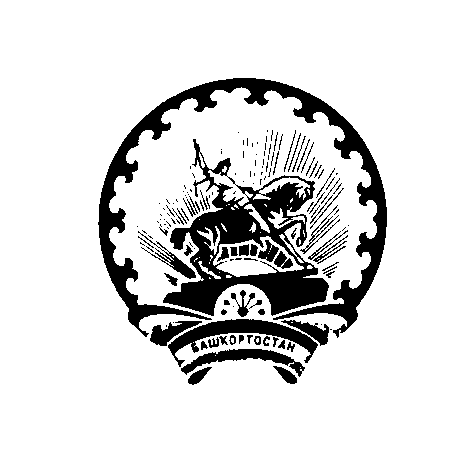     Башkортостан РеспубликаhыАуырғазы районы муниципаль районының Бишkайын ауыл советы ауыл биләмәhе хакимиәте        Администрация сельского    поселения Бишкаинский сельсовет муниципального района Аургазинский районРеспублики БашкортостанФамилия, инициалы муниципального служащего,супруга (супруг) и несовершеннолетние дети муниципального служащего без указания фамилии и инициаловдолжностьОбщая сумма декларированного годового дохода за _____ г. (руб.)Перечень объектов недвижимого имущества, принадлежащих на праве собственности или находящихся в пользованииПеречень объектов недвижимого имущества, принадлежащих на праве собственности или находящихся в пользованииПеречень объектов недвижимого имущества, принадлежащих на праве собственности или находящихся в пользованииПеречень транспортных средств, принадлежащих на праве собственностиСведения об источниках получения средств, за счет которых совершена сделка по приобретению земельного участка, другого объекта недвижимого имущества, транспортного средства, ценных бумаг, акций (долей участия, паев в уставных (складочных) капиталах организаций), цифровых финансовых активов, цифровой валюты, если сумма сделки превышает общий доход служащего (работника) и его супруги (супруга) за три последних года, предшествующих совершению сделкиФамилия, инициалы муниципального служащего,супруга (супруг) и несовершеннолетние дети муниципального служащего без указания фамилии и инициаловдолжностьОбщая сумма декларированного годового дохода за _____ г. (руб.)Вид объектов недвижимостиПлощадь (кв.м.)Страна расположенияПеречень транспортных средств, принадлежащих на праве собственностиСведения об источниках получения средств, за счет которых совершена сделка по приобретению земельного участка, другого объекта недвижимого имущества, транспортного средства, ценных бумаг, акций (долей участия, паев в уставных (складочных) капиталах организаций), цифровых финансовых активов, цифровой валюты, если сумма сделки превышает общий доход служащего (работника) и его супруги (супруга) за три последних года, предшествующих совершению сделкимуниципальный служащийсупруга (супруг)-несовершеннолетний ребенок -